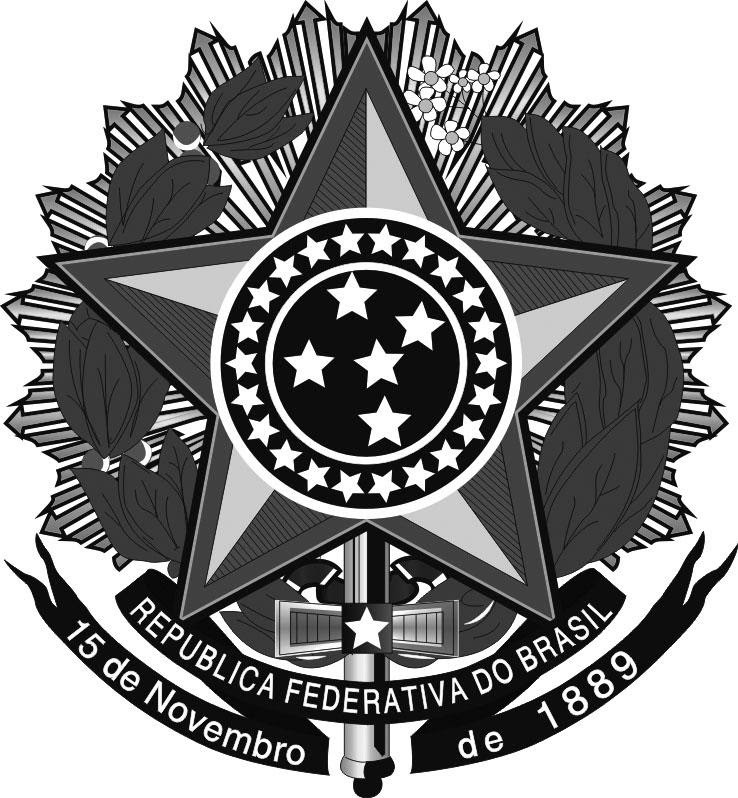 MINISTÉRIO DA EDUCAÇÃOSecretaria de Educação Profissional e TecnológicaInstituto Federal de Educação, Ciência e Tecnologia do Rio Grande do Sul Diretoria de Gestão de PessoasCIÊNCIA DIREÇÃO GERAL - AFASTAMENTO PARA QUALIFICAÇÃO TAENome do servidor solicitante do afastamento:  	Ciência da Direção Geral (Caso seja servidor da Reitoria, a ciência deverá ser dada pela Pró-Reitoria ou Diretoria Sistêmica na qual o servidor está vinculado)Local e dataNome do Diretor(a) Geral ou Pró-Reitor(a) ou Diretor(a) Sistêmico(a):  	Portaria nº:  	Assinatura do Diretor(a)-Geral ou Pró-Reitor(a) ou Diretor(a) Sistêmico(a)Afastamento TAE1